What kind of support do I want? Support (help) can look different for everyone and can be different for each choice or activity. You can use this form to help you think about the different ways people can help and how you might want your Supporters to help you. Place a check () in the box next to each type of help you think you might want or need.Types of SupportTypes of SupportHave help filling out/writing on forms, such as my Supported Decision-Making Agreement.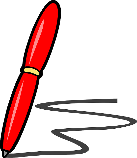 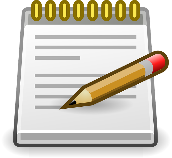 Have information written and/or spoken in simple words (plain-language). 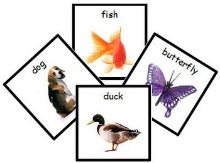 Have information provided in pictures.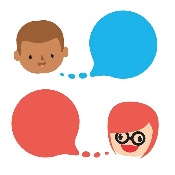 Talk to your Supporters to know what your choices are. 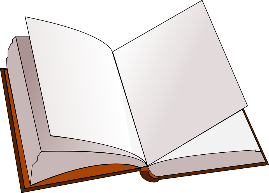 Research to learn more about your choices on your own or with help from your Supporters.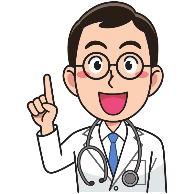 Talk to experts (people who know a lot about your choices) about your options and choices.Talk to your Supporters to get advice. 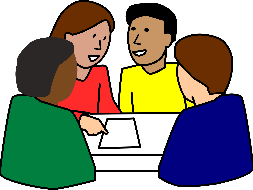 Types of SupportTypes of SupportTake extra time to think about your choices. 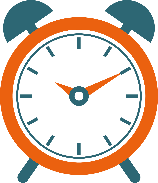 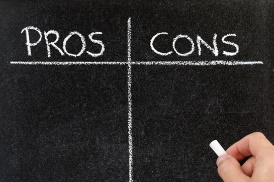 Get help making a pros and cons list (a list of good and bad sides of each choice). Have Supporters remind you about your values (what is most 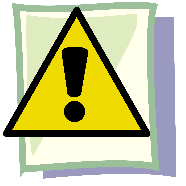 important to you) and how these might impact your choices.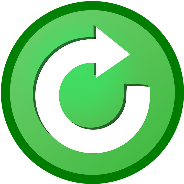 Help trying out different choices to see how you feel and which choice you like. Have help from your Supporters with communicating 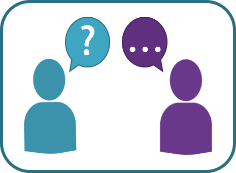 your choice to others.Use technology (a phone or computer) to help communicate your 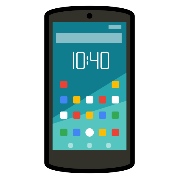 choice to others.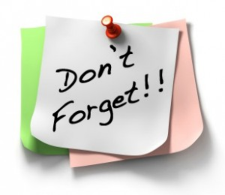 Receive reminders about important dates and times.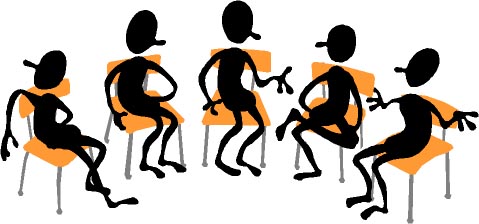 Have a Supporter come to meetings and appointments with you. 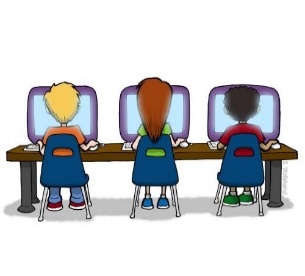 Take classes (on-line or in person) to help learn more about choices. Other Ways I Like to be SupportedOther Ways I Like to be SupportedWays I Do Not Want to be Supported